FICHE INDIVIDUELLE DE DEMANDE D’INSCRIPTIONNOM :_ _ _ _ _ _ _ _ _ _ _ _ _ _ _ _ _ _ _ _ _ _ _ _ _ _ _PRENOM :_ _ _ _ _ _ _ _ _ _ _ _ _ _ _ _ _ _ _ _ _ _ _ _ _ADRESSE :_ _ _ _ _ _ _ _ _ _ _ _ _ _ _ _ _ _ _ _ _ _ _ _ _ _ _ _ _ _ _ _ _ _ _ _ _ _ _ _ _ _ _ _ _ _ _ _ _ _ _ _ _ _ _CODE POSTAL :_ _ _ _ _ _ _COMMUNE :_ _ _ _ _ _ _ _ _ _ _ _ _ _ _ _ _ _ _ _ _ _ _ _Téléphone :_ ___ _/___ _ _/___ _ _/___ _ _/___ _ _Adresse mail :_ _ _ _ _ _ __ _ _ _ _ _ _ _ _ _ _ _ _ _  OUI, je souhaite m'inscrire à la semaine "CHANTONS EN BRESSE" du 5 août au 12 août 2023 à SAINT-GERMAIN-DU-BOIS (71), mon choix : Formule A – 300€ : stage seul, sans repas  Formule B – 420€ : stage avec les dîners seulement du samedi 5 août au vendredi 11 août 2023, y compris les pauses et les en-cas  Formule C – 420€ : stage avec les déjeuners seulement du dimanche 6 août au vendredi 11 août 2023, y compris les pauses et les en-cas  Formule D –500€ : stage avec les repas du samedi soir 5 août au vendredi 11 août 2023, y compris les pauses et les en-cas Et je joins mon chèque d’acompte, soit 150€, à l’ordre du Foyer Rural de St Germain-du-Bois Mon âge : J’ai 18 ans et plus J’ai moins de18 ans ; nom de l’adulte responsable : _____________________________________________                      Mon pupitre : Soprano                          Alto Ténor                              Basse _____________________________________________                      Signature (l’adulte responsable pour les moins de 18 ans) :Par ma signature j’accepte que d’éventuelles photographies et vidéos soient prises lors du stage, sur lesquelles je suis susceptible de figurerPrière de retourner cette fiche accompagnée de l’acompte à :M. Raymond BAREILLE(Foyer rural)265, rue de Visargent71330 SENS-SUR-SEILLEFRAIS D'INSCRIPTIONLe Foyer Rural s ‘est attaché le service d’un cuisinier qui se chargera d’établir des menus sains et équilibrés.                           REGLEMENT DES FRAIS D'INSCRIPTIONUn chèque de 150€ d'acompte, établi à l’ordre du Foyer Rural de St Germain-du-Bois, accompagnera le formulaire de demande d'inscription. Ce chèque ne sera encaissé qu'après confirmation d'inscription.                                                    Fin mars 2023, les inscrits recevront un courrier confirmant leur inscription et indiquant le versement complémentaire à effectuer (encaissement mi-juillet). Pour ce versement les chèques vacances seront acceptés.Le nombre d'inscrits par pupitre étant limité, les demandes d'inscription seront traitées par ordre d'arrivée en respectant l’équilibre des pupitres.                                                        Dans le cas de dépassement de l'effectif, les choristes dont l'inscription ne pourrait être prise en compte se verront retourner leur chèque d'acompte.Après confirmation de l'inscription (15 avril 2023), les 150€ d'acompte ne pourront plus être remboursés.En cas de désistement avant le 15 avril 2023, le chèque d'acompte sera retourné.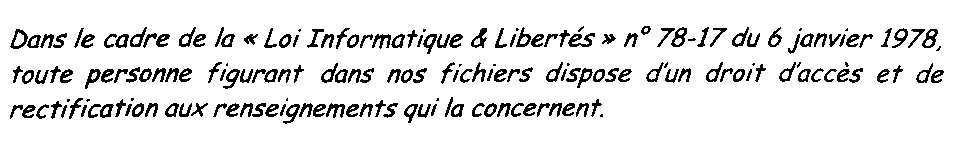 SIRET 47854639300016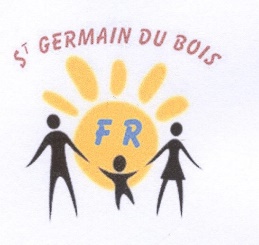 17è semaine Chantons en Bresse« Stabat Mater » de Jenkins et « Parlez encore d’amour »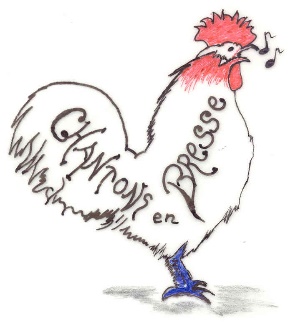 àSAINT-GERMAIN-DU-BOIS (71)5 août - 12 août 2023Direction artistique :Irina NikonovichAccompagnement :Ensemble Instrumental de la Bresse BourguignonneLE RÉPERTOIREEn ouverture, de nombreux compositeurs ont écrit de belles prières pour voix mixtes, voix d’hommes ou de femmes.Puis quelques extraits du « Stabat Mater » de Jenkins nous feront découvrir ce compositeur contemporain. «Re-parlez-moi d’amour ». Nous découvrirons une nouvelle sélection de chansons d’amours (amour divin, filial, courtois, amour de la patrie, etc..,) chantées par les pupitres masculins, féminins ou mixtes.UNE PRÉPARATION INDIVIDUELLESelon une méthode éprouvée, tous les inscrits recevront en début du mois de juin, le matériel de travail : partitions et CD de leur pupitre par courrier. Ceci permettra à chacun (connaissant ou non la musique) d’effectuer l’indispensable premier travail d’écoute de l’œuvre. Il est indispensable que la phase de déchiffrage soit faite au préalable.L’ACCUEIL CHALEUREUX d’une équipe souriante, bien rodée et attentive au bien-être des choristes et de leurs partenaires musiciens.LE PLAISIR DE CHANTER AVEC UN ORCHESTRE de musiciens professionnels, qui d’années en années sont devenus des amis.LE CALME d’une Bresse reposante, verdoyante et fleurie.Pour tout renseignement complémentaire, vous pouvez contacter :Raymond BAREILLE au 03.85.74.73.93  ou par courriel (de préférence)raymond.bareille@wanadoo.frLE PROGRAMME Ouverture de « CHANTONS EN BRESSE » : Samedi 5 août à 14h00. Début des répétitions : Samedi 5 août à 15h00.Elles se dérouleront ensuite selon l'emploi du temps quotidien suivant :   9h00 : échauffements vocaux.   9h15 - 12h15 : répétition.    15h - 18h30 : répétition. Donnés à titre indicatifs ces horaires pourront, selon les impératifs du stage, être aménagés par le chef de chœur.  Clôture de « CHANTONS EN BRESSE » : Samedi 12 août après le bilan du matin.2 concerts en fin de stage :Jeudi 10 et Vendredi 11 août 2023.Le nombre de participants à la semaine "CHANTONS EN BRESSE" est limité à une cinquantaine suivant une répartition de 30% sopranos, 30% altos, 20% ténors et 20% basses.NOTE :  Les jeunes de moins de 18 ans, inscrits au stage, doivent être accompagnés d'un adulte responsable. Les animaux de compagnie ne sont pas admis sur les lieux du stage. Merci de ne pas agrafer le chèque à la fiche d’inscriptionDATE LIMITE DE DEMANDE D'INSCRIPTION01 MARS 2023L’ANIMATEURMadame Irina NIKONOVICH conduira le stage.Diplômée de l’institut de formation des maîtres de musique au Kazakhstan, diplômée du conservatoire de musique de Magnitogorsk (Russie), elle fut choriste à l’opéra de cette ville et à celui d’Ekateringbourg (Russie).Ayant une formation de chef de chœur, de professeur de chant, et de pianiste accompagnatrice, après l’Aube et la Haute-Marne elle exerce toujours ces différentes fonctions en Anjou.Cantatrice mezzo-soprano, elle donne des récitals et concerts.Pour la 14ème fois à St Germain-du-Bois elle nous fera partager son expérience, en nous proposant des exercices inédits, adaptés, toujours renouvelés, et en nous faisant partager sa grande technique vocale.L’ACCOMPAGNEMENTIl sera assuré par « L’Ensemble instrumental de la       Bresse bourguignonne », un ensemble à cordes composé de 3 premiers violons, 2 seconds violons, 2 violons altos, 1 violoncelle et 1 contrebasse.Cet ensemble est un habitué de nos stages puisqu’après 2 prestations en 2008 et 2009, nous nous retrouvons régulièrement chaque année depuis 2014. L’entente entre orchestre, chef de chœur, choristes est devenue une réalité qui contribue à la réussite du stage et au succès des concerts.FormulesTarifsA - Stage seul, sans repas ni hébergement pauses et en-cas compris.300 €B - Stage avec les dîners seulement du samedi 5 août au vendredi 11 août 2023, y compris les pauses et les en-cas 420 €C - Stage avec les déjeuners seulement du dimanche 6 août au vendredi 11 août 2023, y compris les pauses et les en-cas 420 €D- Stage avec les déjeuners et dîners du samedi 5 août au vendredi 11 août 2023, y compris les pauses et les en-cas 500 €Jusqu'au 01 MARS 2023Demande d'inscriptionFin MARS 2023Echange de courriers pour la confirmation d'inscriptionFin MAI 2023Envoi du matériel               (partitions, MP3 de travail)